                   再興小學102學年度畢業生校外教學參觀活動   2013.5/22~23再興小學102學年度畢業生校外教學參觀活動   2013.5/22~23                   再興小學102學年度畢業生校外教學參觀活動   2013.5/22~23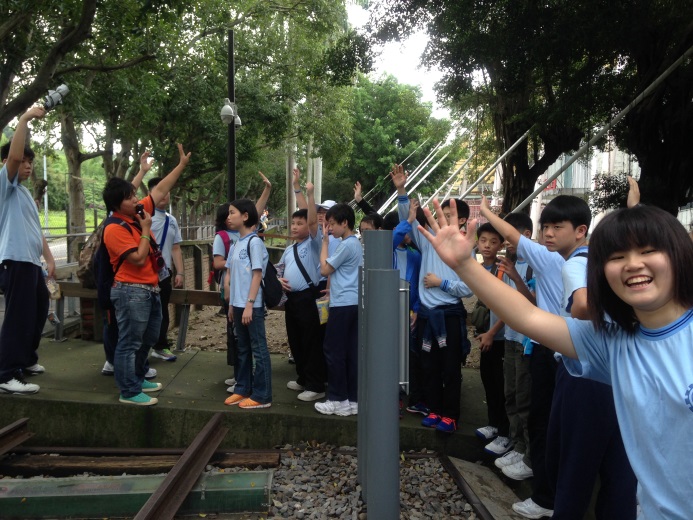 六孝-參觀地震博物館-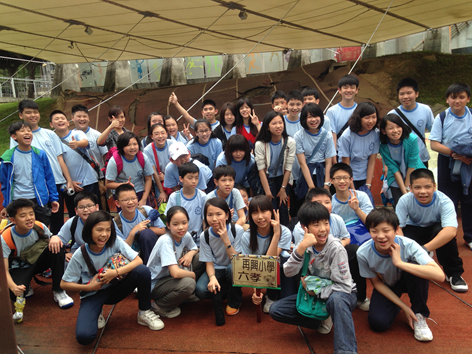 六孝-參觀地震博物館-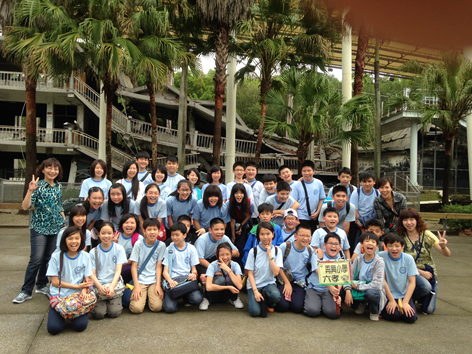 六孝-參觀地震博物館-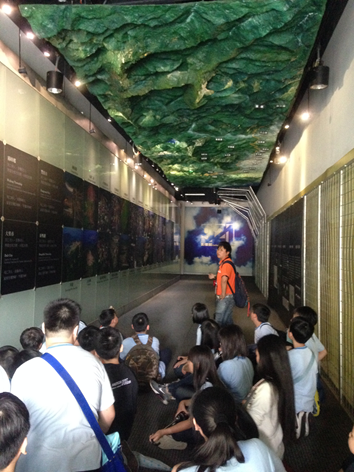 六孝-參觀地震博物館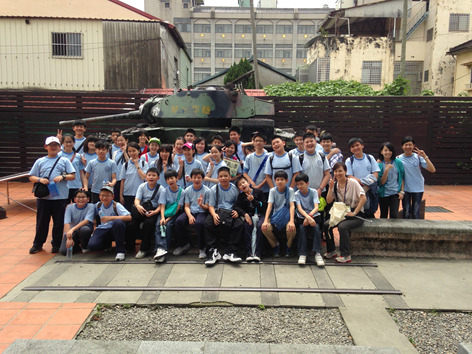 六孝-參觀集集車站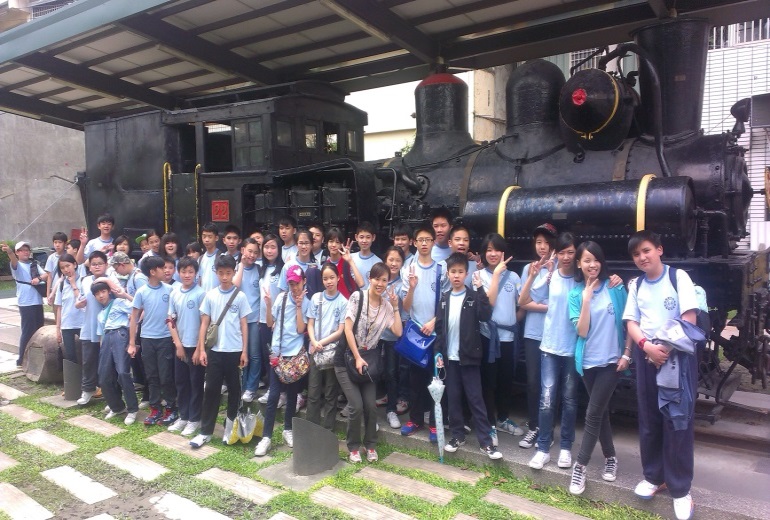 六孝-參觀集集車站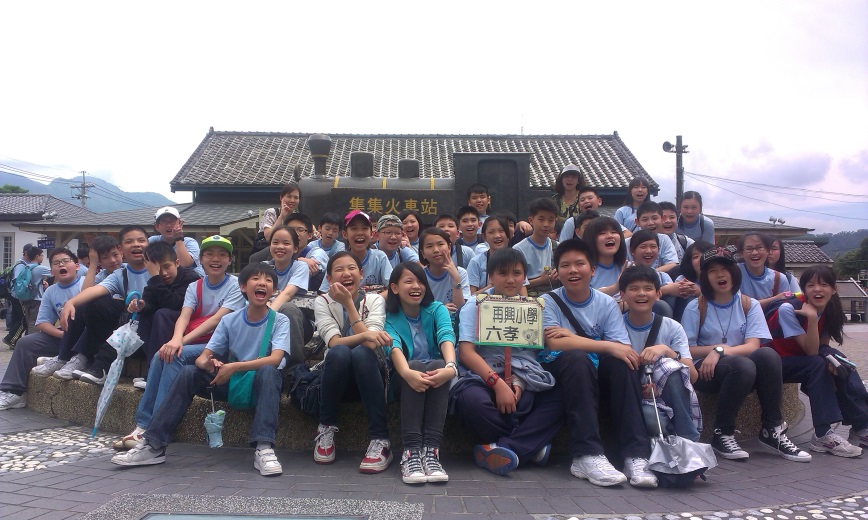 六孝-參觀集集車站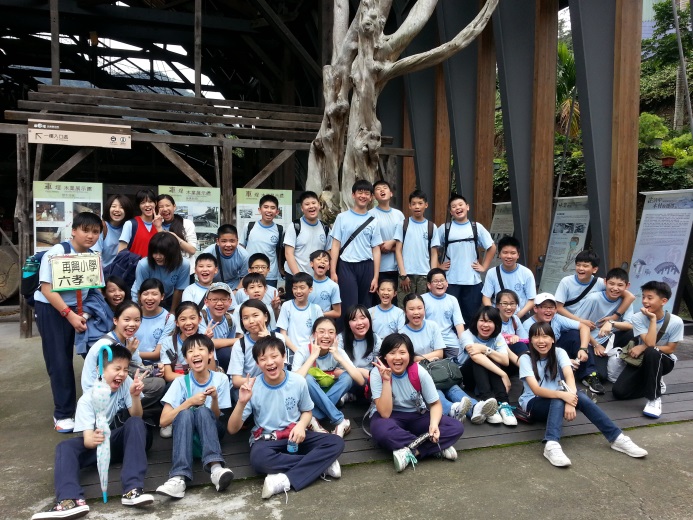 六孝-參觀車埕車站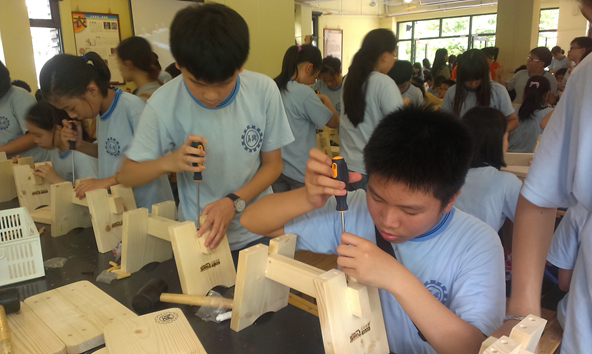 六孝-林班道木工體驗DIY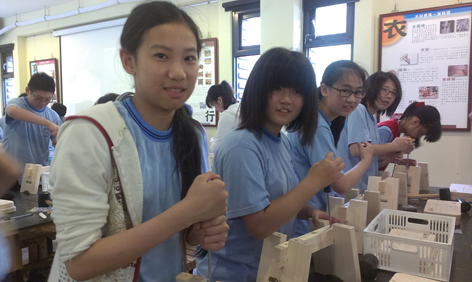 六孝-林班道木工體驗DIY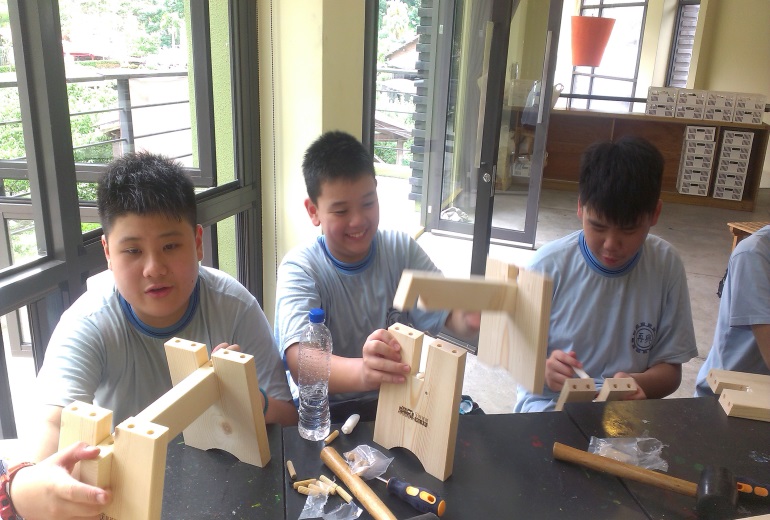 六孝-林班道木工體驗DIY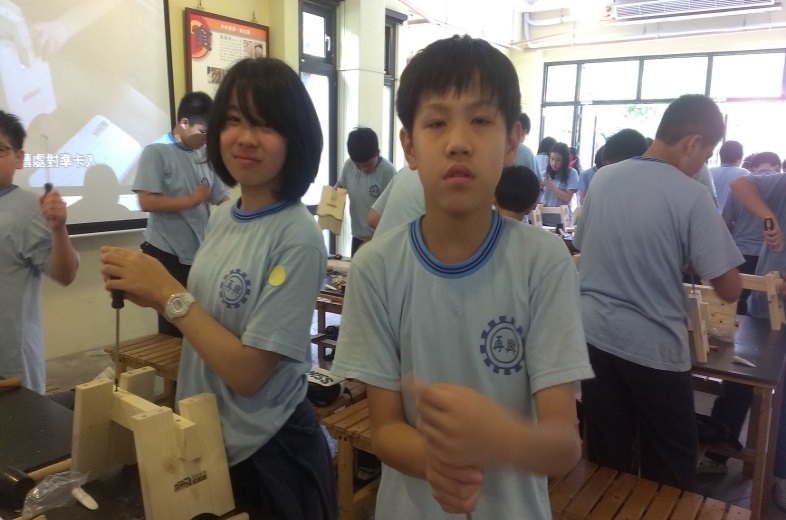 六孝-林班道木工體驗DIY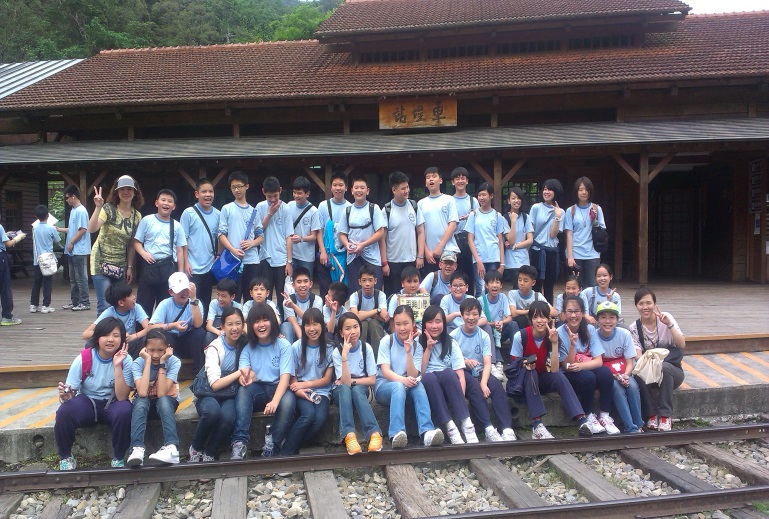 六孝-參觀車埕車站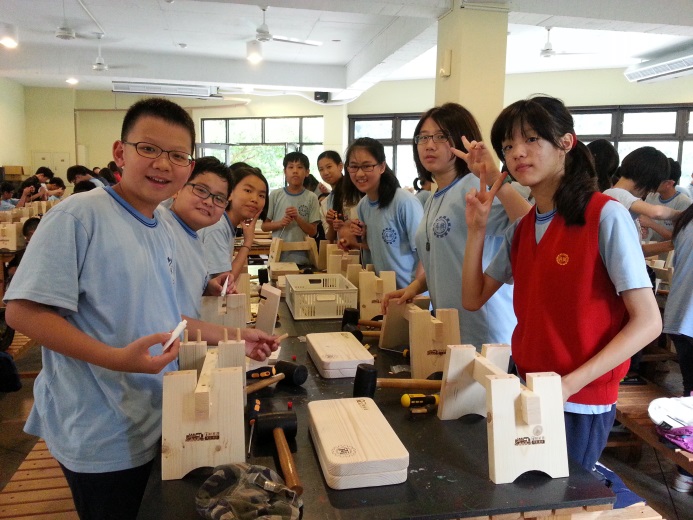 六孝-林班道木工體驗DIY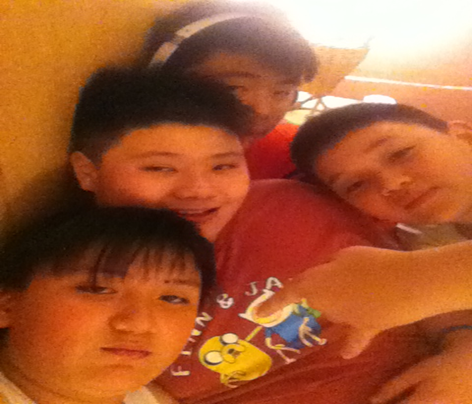 六孝-晚點名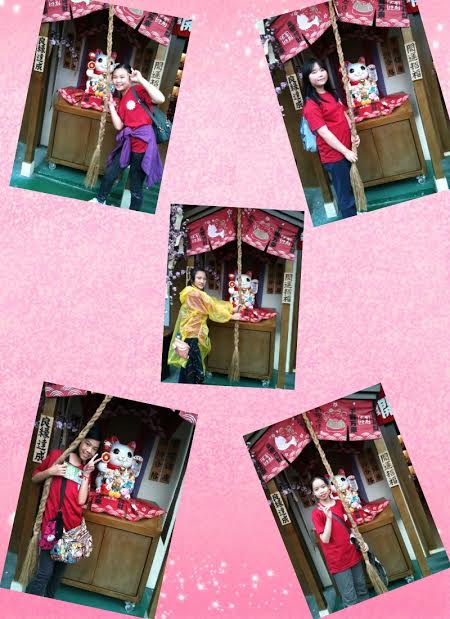 六孝-遊樂園區合影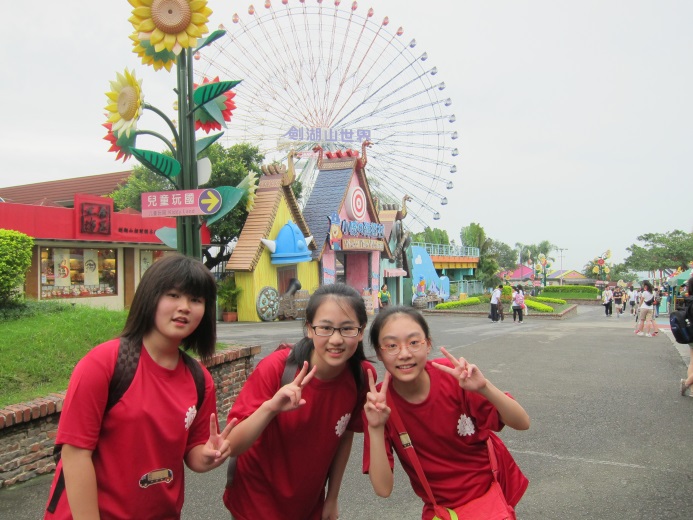 六孝-遊樂園區合影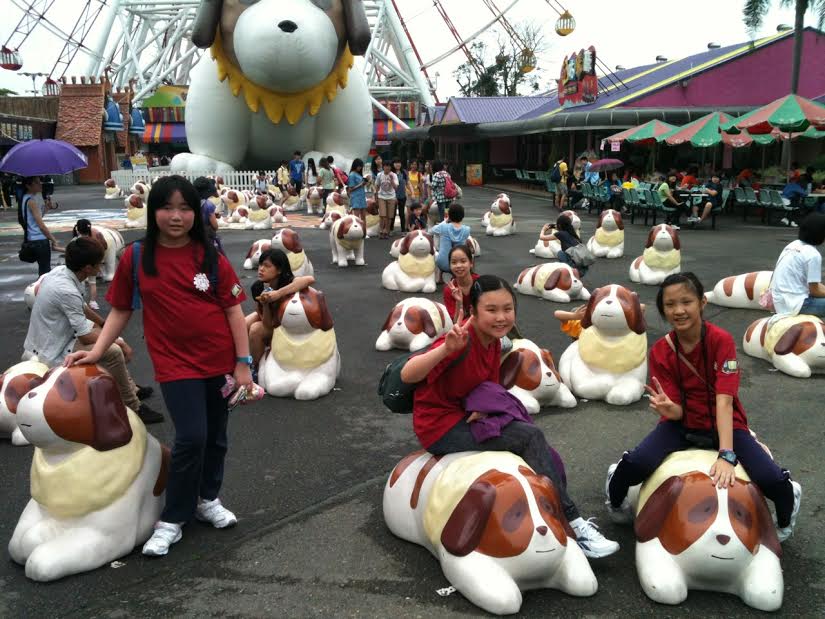 六孝-遊樂園區合影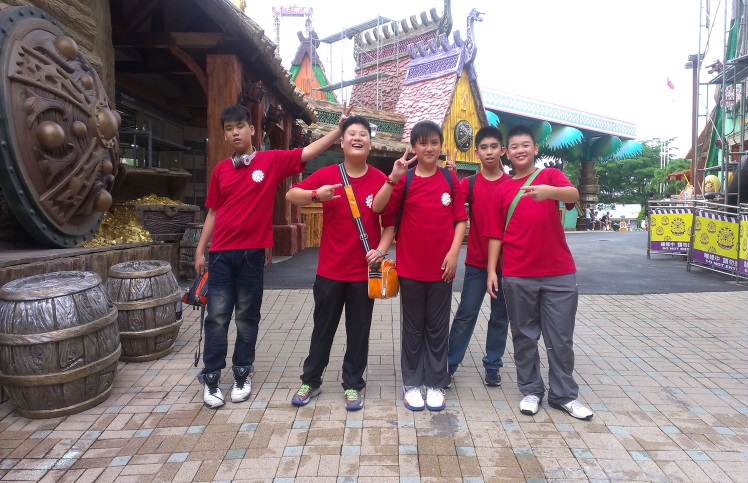 六孝-遊樂園區合影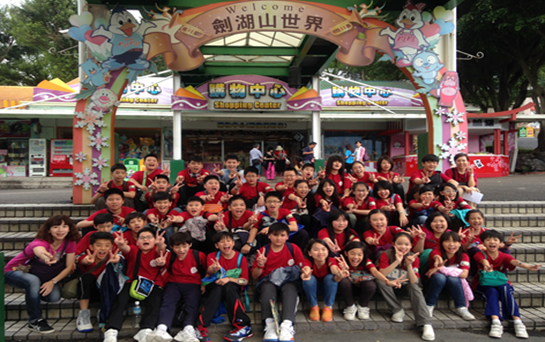 六孝-遊樂園區合影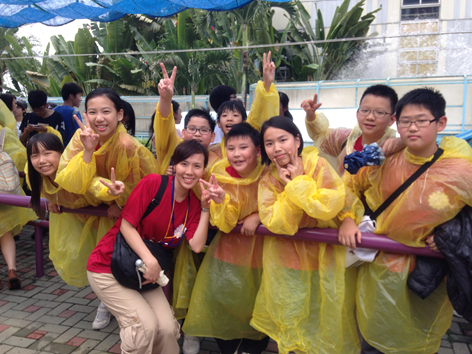 六孝-遊樂園區合影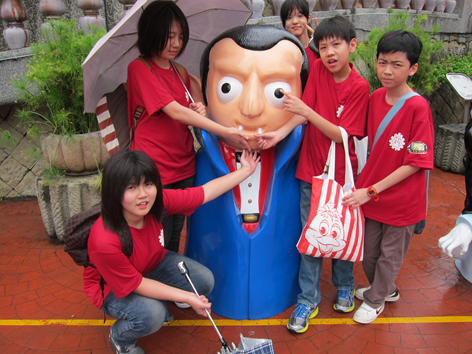 六孝-遊樂園區合影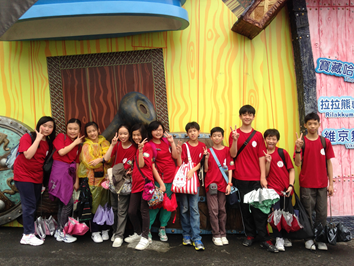 六孝-遊樂園區合影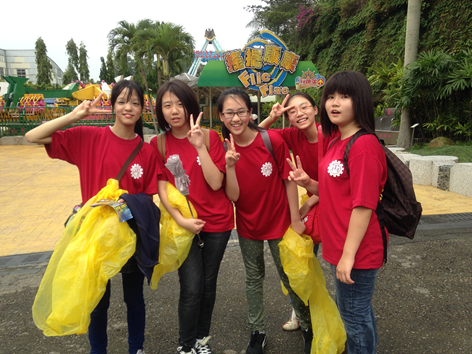 六孝-遊樂園區合影